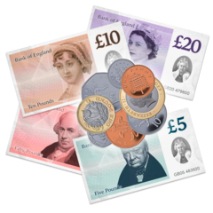 This is my budget__________________________You can ask someone you trust to help you fill it in.This section is about the money you get paid from wages, benefits or your pensions. You can use this link to find out more about money.https://www.fca.org.uk/publication/documents/everyday-banking-easy-read-guide.pdfThis section is about what you need to spend your money on.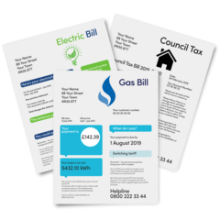 The mathsYou need to take (B)£_____ away from (A)£_____ and you will be left with £______What type of money do I get paid?How much money do I get paid?How often do I get this?££££TOTAL (A)£What do I need to pay?How much will it cost?Can I get any help with this?Rent£Council tax£Water£Gas£Electric£Phone£TV licence£Food£Insurance£Travel£Leisure£Total (B)£